認定特定非営利活動法人JUON NETWORK／樹恩ネットワーク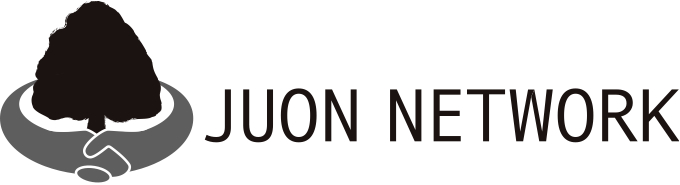 〒166-8532　東京都杉並区和田3-30-22大学生協杉並会館内Tel: 03-5307-1102　Fax: 03-5307-1091E-mail: juon-office@univcoop.or.jp　URL: http://juon.or.jp/認定特定非営利活動法人　JUON NETWORK入会申込書申込み日　　　　　年　　月　　日年会費（一口３万円）として　　　　　口数　　　　　　円寄付金として　　　　　　　　　　　　　　　　　　　　円会の趣旨に賛同し、上記の金額　　　　　　　　円を添えて入会を申し込みます。２０　　年　　月　　日※年会費請求の際、担当者が異なる場合はこちらにお書き下さい。*恐れ入りますが、振込手数料はご負担願います。　　　　　　紹介者名（　　　　　　　　　　）※記載された内容は、当会が会員に対してのサービスのみに使用し、個人情報として他に提供または貸与することはありません。ふりがな団体名ふりがな代表者氏名住所〒ふりがな担当者所属部署住所（上記と異なる場合）〒電話FAX携帯E-mailふりがな担当者所属部署住所（上記と異なる場合〒電話